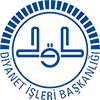 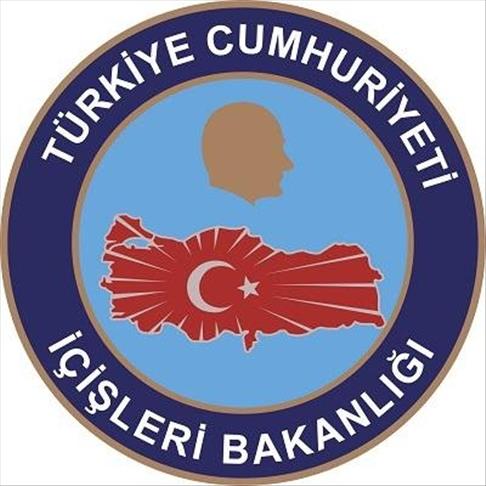 CUMA NAMAZI DUYURUSU29 Mayıs 2020 Cuma günü aşağıda belirtilen alanlardaCuma namazı kılınacaktır. NAMAZ KILMA YERLERİ: İLÇE MERKEZİ                                        NAMAZ KILMA YERLERİ: KIRSAL MAHALLELER                                                                       *15 TEMMUZ DEMOKRASİ PARKI (ÇERŞI MERKEZ)                     *DİN GÖREVLİLERİMİZİN BULUNDUĞU BÜTÜN *CANTÜRK CAMİİ AVLUSU                     	  KIRSAL MAHALLELERDE İLGİ GENELGE                                                                                                                                                                                                                                                                                                                                                 KAPSAMINDA OLUŞTURULAN CUMA HEYETİNİN                                                                                                                                                                                                BELİRLEDİĞİ UYGUN AÇIK ALANLARDA                                       KILINACAKTIR.                                                                                                                                                       > Abdestini Al,                                                                  > Maskeni Tak,                          > Seccadeni Beraberinde Getir,          > Sosyal Mesafeye Dikkat Et!Önemli Notla-Cuma namazı hariç Öğle ve İkindi namazları cami içerisinde sosyal mesafe kuralları çerçevesinde cemaatle eda edilecektir.-20 yaş ve altı ile 65 yaş ve üstü vatandaşlarımız namazlarını evlerinde kılacaklardır.-Kırsal mahallelerde Cuma namazı açık alanlarda kılınacaktır.-Namaz alanına maskesiz girişe izin verilmeyecektir. Vatandaşlarımız seccadelerini de beraberinde getireceklerdir.-Cuma namazı kısa tutulacaktır. Namaz sonrası tokalaşma ve kucaklaşma yapılmayacaktır.-Sünnet namazları evde kılınacak. Tesbihat evde yapılacaktır.Cuma Namazı                                                LİCE İLÇE MÜFTÜLÜĞÜ                                             Saati : 12:20                                                                                                                        